PROJE ADIKorumaya Muhtaç Yaşlılara Evde Bakım Hizmeti VerilmesiAMACIİncesu Sosyal Yardımlaşma ve Dayanışma Vakfı tarafından ilçede yaşayan bakıma muhtaç yaşlıların temizlik ve bakımlarının yapılması projesi, terkedilmiş ve toplumda itilmiş düşüncesi taşıyan, ilgi yoksunluğundan şikâyet eden yaşlılara değer verilmesi düşüncesini verebilmek amaçlanmıştır.BÜTÇESİ30.000 TLBAŞLANGIÇ-BİTİŞ TARİHİ01.06.2015 - 01.06.2016PROJE ÖZETİPROJE ÖZETİTerkedilmiş ve toplumda itilmiş düşüncesi taşıyan, ilgi yoksunluğundan şikâyet eden yaşlılara değer verilmesi düşüncesini verebilmek amaçlanmıştır.Yaşlıya bu şekilde hizmeti sürdürerek onları onurlandırmak, toplum içindeki konumlarını iyileştirmek ve yaşlıya devletin sahip çıktığı, saygı duyduğu olgusunu yerleştirmektir. Terkedilmişlik sendromu yaşayan hizmete muhtaç yaşlılara modern çağın bir gereği olan insan onuruna yakışan hizmeti verebilmek ve sosyal hizmeti yaygınlaştırmaktır.Sosya-ekonomik yoksulluk içinde bulunan kadınlara iş imkânı sağlanarak, ekonomik özgürlüklerini kazanmaları ve ekonomik sıkıntılarının azaltılması amaçlanmaktadır.Özellikle taşrada ikinci sıra olarak görülen kadınların kendilerine olan öz güvenlerinin artırılması amaçlanmaktadır.Terkedilmiş ve toplumda itilmiş düşüncesi taşıyan, ilgi yoksunluğundan şikâyet eden yaşlılara değer verilmesi düşüncesini verebilmek amaçlanmıştır.Yaşlıya bu şekilde hizmeti sürdürerek onları onurlandırmak, toplum içindeki konumlarını iyileştirmek ve yaşlıya devletin sahip çıktığı, saygı duyduğu olgusunu yerleştirmektir. Terkedilmişlik sendromu yaşayan hizmete muhtaç yaşlılara modern çağın bir gereği olan insan onuruna yakışan hizmeti verebilmek ve sosyal hizmeti yaygınlaştırmaktır.Sosya-ekonomik yoksulluk içinde bulunan kadınlara iş imkânı sağlanarak, ekonomik özgürlüklerini kazanmaları ve ekonomik sıkıntılarının azaltılması amaçlanmaktadır.Özellikle taşrada ikinci sıra olarak görülen kadınların kendilerine olan öz güvenlerinin artırılması amaçlanmaktadır.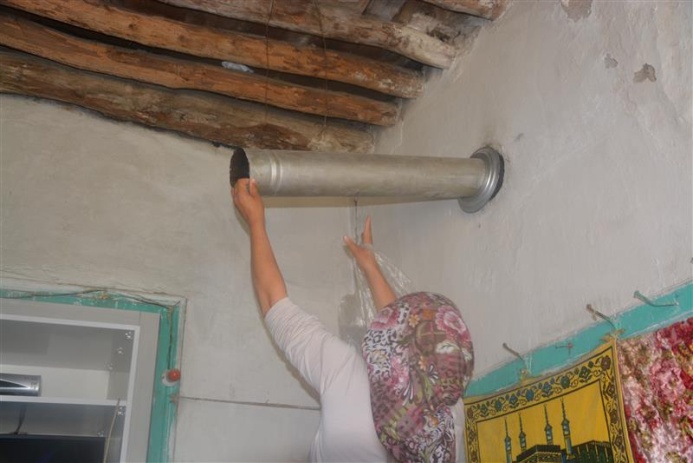 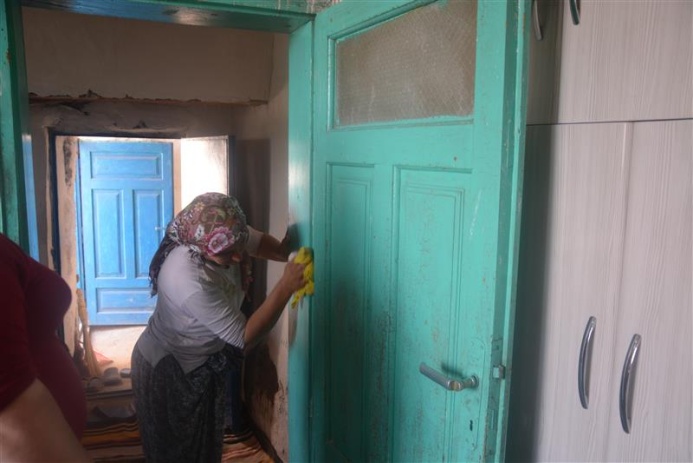 